                      SAVAŞ DÖNEMİ KADINLARI (1914-1918)AYAKKABILAR: Savaşın moda üzerindeki etkisi büyük oldu. Kadınların kendilerini algılama biçimleri de diğer insanların gözündeki kadın imajı da bu dönemde değişti. Savaştan sonra çok sayıda kadın, pantolon giyerek ve sağlam ayakkabılarına ihtiyaç duyuyordu. Britanyalı ayakkabı üretici Clarks, hem zarif hem de suya dayanıklı çizmeler üretiyordu. Alçak topuk ve kösele kaplaması bu çizmeleri sağlamlaştırırken, ayağı sarması ve bağcıklı olması da bu çizmelere kadınsı bir hava veriyordu. KISALAN ETEKLER (1920-1929)Topuklu ve bantlı ayakkabılar önceki on yıllık zaman dilimi içinde ortaya çıkmıştı ama moda olmaları 1920’leri buldu. Kadınlar, bağcıklı ayakkabılardan tek ya da çok tokalı ayakkabılara ve T bantlı sandaletlere kadar çok farklı tarzlarda ayakkabı arasında bir seçim yapabiliyordu. 17.yy kalma dil kısmı uzun Cromwell ayakkabılarla birlikle düz dans ayakkabıları ve klasik ayakkabılar da son derece popülerdi. Gibson, Derby ve Oxford gibi stillerden esinlenerek ortaya çıkan bağcıklı ayakkabılar da seçenek arasındaydı. Bu ayakkabılar bantlı ayakkabılara göre daha düz çizgilere sahipti ve alçak topukluydu. Kırsal bölgelerde ise kalın ve dayanıklı ayakkabılar giyiliyordu.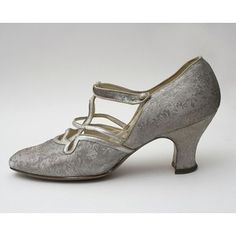                                KÜKREYEN YİRMİLER (1923-1929)BANTLI AYAKKABILAR:  Gece elbiseleri kumaş veya metalik renkli derilerden yapılmış kapalı sandaletler ya da bantlı ayakkabılarla giyiliyordu. Ayakkabılar da tıpkı kıyafetler gibi boyanabiliyordu, kumaşla kaplanabiliyor; boncuk, pul ve imitasyon taşlarla süslenebiliyordu. Hatta bazı üreticiler, sedef taklidi malzemelerle pırıltı hale getirilen geometrik şekilli ayrı topuklu bile yapabiliyordu. Bu topuklar da farklı ayakkabılara takılabiliyordu. HERKES İÇİN TAKIM ELBİSE (1920-1929)AYAKKABILAR: Yüzyılın sonunda botların yerini ayakkabılar almıştı. Bağcıklı Oxford tipi bu ayakkabılar, giyilen kıyafete ve mevsime uygun olmak zorundaydı. Koyu renk takımlar siyah ya da kahverengi ayakkabılarla, yazlık beyaz takımlar ve Palm Beach takımları ise kalın keten ya da beyaz deri ayakkabılar ile giyiliyordu. On yıllık dönemin sonuna doğru ise iki renkli ayakkabı çılgınlığı başladı.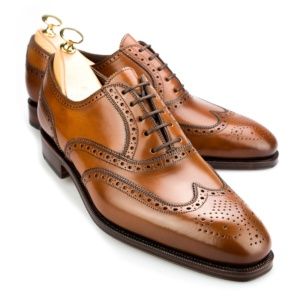 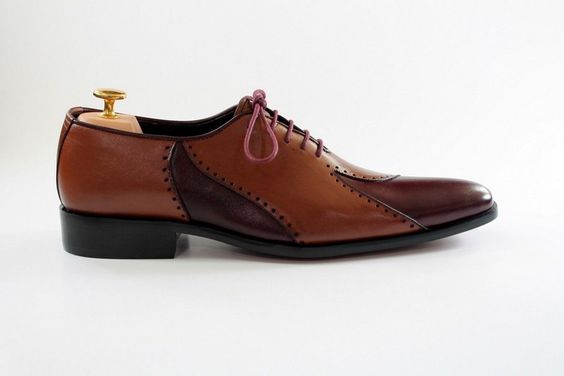 